Protokoll Styremøte    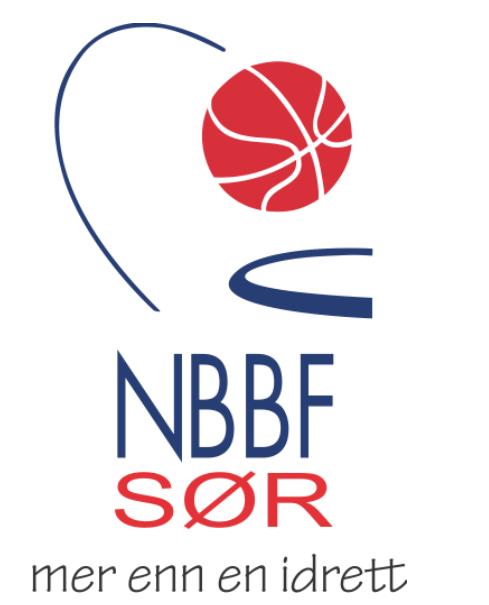 Region SørJANUARY 18, 2019Sted: Møtet ble gjennom videkonferanseTid: 19:00Til stede: Jesse, Matias, Erik, Johannes, (Anthony), Nick, Vuk (siste time)IKKE TIL STEDE: Gustav, ThomasReferent: MatiasDagsorden:Inledning ved leder Godkjennelse av dagsordenStatusrapport fra Ansvarlig 3MOT3, Sekretær, Trener, Dommer, Økonomisk bistand offiser.ØkonomiAnliggendeLeder innleder Jesse ønsket styremedlemmene velkommen og understreket at dette blir siste møte for inneværende styre. 2. ØkonomiØkonomiansvarlig Thomas er ikke tilstede for å kommentere økonomi. Dette punktet ble derfor strøket fra dagsorden. 3. Godkjennelse av dagsordenDagsorden godkjent. II.  Statusrapport fra AnsvarligAnthony collins-3MOT3 Har vært store problemer med gjennomføring av herre-serien. Denne er derfor avlyst ut sesongen, og KSI Alfa kåret som vinner. Det diskuteres om vinnerne skal få dekket påmeldingsavgift til NM-kvalikk i sommer. Utover dette går 3MOT3 som normalt for dame, junior og rullestol-spillere.Nick Savaris-SekretærIkke noe nytt siden forrige møte. De fleste lagene har gjennomført sekretariatkurs internt. Fra dommernes side er inntrykket at det er merkbar forbedring, men at sekretariatene fortsatt har et stykke å gå før man er på ønsket nivå. Johannes kommenterer at det er frustrerende når sekretariatet ikke er kompetent. Viser til at det mangler utstyr ved bordene slik som pil og at det skrives feil i kampskjema. Han spiller også inn at bruk av 24-sekunderen bør diskuteres på årsmøte, etter flere episoder hvor denne ikke er brukt riktig. Vuk Milanovic-TrenerIkke til stede ved starten av møteJohannes Jacobus Feenstra-DommerLite å melde. Skal avholdes kamplederkurs i Grimstad i løpet av februar. Gustav Steimler-Økonomisk bistand offiserIkke til stede. IV. AnliggendeSkal Pirates skal få styrets støtte i å konkurrere i region øst. Diskusjon:Anthony redegjorde for ønsket om å melde to lag (pirates 1 og pirates 2) til region øst for å få bedre matching. En slik ordning vil trolig medføre at disse to lagene ikke spiller i region sør sin serie. Nick mente det var en god idé og ser at Pirates mangler konkurranse. Samtidig påpeker han at en slik endring medfører at man må tenke smartere rundt oppsettet i neste serie. Johannes var negativ. - Dette kommer til å tappe serien for potensielt to lag. Det er ikke positivt for regionen. Om Pirates vil spille i øst får de avgjøre selv, men regionen skal ikke støtte noe som skader serien. Ja: Jesse, Erik, Nick og Matias (4)Nei: Johannes (1)Fratatt stemmemulighet: Anthony2. Regelregulering på dommerens reiseutgifter for å gjennomføre og stemme på årsmøtet. (a) Dommeransvarlig eller styreleder i regionen har mulighet til å tildele en kvalifisert dommer fra hjemmelagets klubb til å dømme i serien.(b) Dommeransvarlig skal forsøke å sette opp en kvalifisert dommer fra nærmeste geografisk plasserte klubb.(c) "Home Official" kan ikke være en aktiv lisensiert spiller eller trener i serien. Hvis ingen kvalifisert offisiell er tilgjengelig fra hjemmeklubben, er en tildelt fra nærmeste klubb i forhold til plasseringen av spillet. Diskusjon:Jesse redegjorde forslaget som er ment å kutte reiseutlegg som regionen tilbakebetaler dommere. Hensikten bak forslaget er å gi regionens dommeransvarlig mulighet til å sette opp dommere som har kortere reisevei til kampen, blant annet ved å tillate at en av dommerne tilhører klubben han/hun dømmer.Det var en del forvirring og misforståelser rundt forslaget. Jesse svarte på spørsmål fra styret. Johannes uttalte at det ikke var aktuelt for han å fortsette som dommeransvarlig dersom han ikke sto fritt til å sette opp dommeroppsettet etter hans faglige vurdering. Jesse forsikret om at han fortsatt hadde denne muligheten. Johannes sa videre at en mer passende løsning ville være å gi dommeransvarlig ansvar for å holde utgiftene på et lavest mulig nivå. Etter en lengre runde ble det avgjort at Jesse tar innspillene til etterretning og utarbeider et nytt forslag foran årsmøtet.3. Ønsker regionen en endring rundt hvem som skal finansiere halleie under kamper i herreserien?Diskusjon:Jesse redegjorde. På grunn av herreserien økonomiske situasjon har det ved tidligere styremøter og årsmøter blitt diskutert om man skal se på utgiftene regionen har ved halleie. Slik praksisen er i dag kan klubbene få utgifter til halleie refundert av regionen. Per nå er det kun Pirates som benytter seg av denne muligheten, de er også den klubben som har Nick understreker at det er en vanskelig sak, og mener i utgangspunktet at regionen ikke bør subsidiere Pirates. Dersom utgiftene er uhåndterbare for Pirates bør man likevel se på klubbregnskapet og se om man bør strekke ut en hjelpende hånd. Anthony uttrykte at dette er et fellesansvar. Han viste til hvordan serien finansieres i forbundet og i andre regioner. Samtidig blir kostnaden stor for Pirates når de har tre lag i serien. Matias og Johannes ga uttrykk for at den mest rettferdige og enkleste løsningen er at alle hjemmelag dekker halleie og at det ikke har noen betydning om denne er billig eller dyr. Flere ga uttrykk for at de ønsket mer informasjon om regionen og klubbenes økonomi før de tar en avgjørelse i saken. Det ble også bedt om at denne saken kommer opp i forbindelse med budsjettet ved neste årsmøte. Avstemning: Ja: Jesse, Erik, Johannes, Matias (4)Nei: IngenAvholder: Anthony, Nick (2) 4. Regionalt tillitsfond"Region Sør starter opp en tillit (fond) for ungdomsutvikling. Fondet har som oppdrag å finansiere ungdomsprosjekter i Region Sør. Klubber kan søke en gang (eller to ganger?) Et år for midler. Midlene må gå mot utstyr eller utviklingsaktiviteter (dommer kurs, trener kurs osv.) Diskusjon:Jesse og Erik mente det var utfordrende å ta stilling til saken fordi forslagsstiller (Gustav) ikke var til stede i møtet. Flere understreket at det hørtes dyrt ut, at de var usikre på hvor pengene skulle komme fra og spørsmål om fondet skulle finansiere deltakelse på ungdomsturneringer for yngre lag eller regionlag. Styret bestemte seg for å stemme over forslaget, og eventuelt ta det opp igjen senere dersom Gustav var på plass. Avstemning:
Ja: (0)Nei: Jesse, Erik, Johannes, Nick, Anthony, Matias (6)5. Styret ble bedt om å ta stilling til hvorvidt den avlyste kampen Pirates Oldboys - Arendal skal spilles på nytt. BakgrunnArendal hadde bedt om å få utsatt kamp på grunn av mangel på spillere. Regionen svarte med at dette ville medføre et gebyr. Regionens styreleder presiserte også i e-post-utvekslingen at de anså kampen som avlyst dersom han ikke hørte noe mer fra Arendal. På grunn av manglende tilgang til egen e-post hadde ikke Arendal oppfattet dette. De hadde derfor klart å skrape sammen 5 spillere og reist til Kristiansand for så å oppdage at kampen var avlyst. DiskusjonJesse uttrykte at det var en vanskelig sak å ta stilling til fordi avlysningen skyldtes en misforståelse mellom klubb og region. Det kompliserer også saken at Arendal reiste til Kristiansand i god tro. Styret var enige i at feilen lå på Arendals side, men var uenig i hvorvidt de burde få mulighet til å spille kampen på nytt. Anthony og Johannes var tydelige på at regionens regelverk bør følges, og at reglene er tydelig i denne sammenheng. Dersom man ikke er resolutt risikerer man at flere lag utnytter dette og man får flere kamper som ikke spilles på oppsatt dato. På den andre siden ga flere uttrykk for at var en misforståelse som neppe vil gjenta seg. Det ble vektlagt at begge lag ønsket en omkamp og at klubbene har få nok kamper som det er i serien. Jesse kom med et kompromiss om at kampen spilles på nytt, men at Arendal må dekke betaling for dommerne. Styrets flertall var enig i at det var en god løsning, og det ble stemt om dette forslaget. Avstemning:Ja: Jesse, Erik, Nick, Matias (4) Nei: Johannes, Anthony (2)6.(UKE 32 2019) NORWAY SUMMER GAMES EASY BASKET TOURNAMENTDiskusjon:Jesse redegjorde for forslaget. Regionen er bedt om å delta med easy basket-turnering i forbindelse med Norway summer games. Har hatt ansvar for det tidligere, og sier det krever mye krefter, samtidig som at tidspunktet er dårlig. Inntektene for et slikt arrangement vil heller ikke være nevneverdig store. Anthony uttrykker at Pirates har nok med Pirates cup i denne perioden og at det er begrenset med ressursmennesker i klubben. Han etterspurte om det fantes vilje i de andre klubbene, noe det ikke gjorde. Avstemning: Ja: (0)Nei: Jesse, Erik, Johannes, Nick, Matias, Anthony (6)7. Regionen går til innkjøp av basketball til alle regionale klubber. Basketballene vil ha logo og kontaktinfo til nærmeste klubb på seg. Diskusjon:Jesse redegjorde for forslaget. Tanken er å donere ballene til skoler og fritidsordninger slik at man får rekruttert yngre spillere. Det skulle også være mulig å få dekket noe av kostnadene fra forbundet, men man måtte gå til innkjøp før man eventuelt ber om refundering. Nick med flere ga uttrykk for at det er en god ide. Erik sa at en slik ball ville vært kul å ha, men er usikker på om et slikt innkjøp er den mest effektive måten å rekruttere nye spillere på. Han mener regionen bør se på andre tiltak de kan bruke penger på. Matias sa seg enig. Anthony uttalte at han liker idéen, men at man må undersøke flere leverandører og få klarhet i hvor mye man kan få refundert Avstemning: Ja: Anthony, Nick (2)Nei: Jesse, Erik, Johannes, Matias (4)8. Skal regionen gi en rabatt i seriekontigenten for u-lag som deltar i herreserien. Anthony redegjorde for forslaget. Det kunne potensielt være unødvendig den tid Pirates søker å konkurrere i region øst neste sesong. Baktanken var at juniorlaget til Pirates ikke har en juniorserie å spille i. Juniorserier har pleid å hatt en lavere seriekontigent enn herreserien. Juniorspillere betaler nå 2.000 kroner årlig i kontingent til klubben. Matias ga uttrykk for at det er viktig å sørge for at idrett ikke blir for kostbart for barn og unge. Dette gjelder særlig familier med lav inntekt, og at regionen har et ansvar for å hindre frafall i tidlig alder. Nick var enig i at en rabatt var rimelig, men la til at serien ligger an til underskudd. Derfor vil alle klubbene bli bedt om å være med å dekke underskuddet. Jesse er positiv til forslaget, og sier at en slik rabatt vil ligge på 500 kroner. Avstemning:Ja: Jesse, Erik, Vuk, Nick, Anthony (5)Nei: Johannes (1)9. Opprydding av NBBF Region Sør webside der det er gamle klubber oppført. Hvis en klubb fortsatt er aktiv, da de er medlem i NBBF, skal de også betale den regionale kontingentavgiften.Nick uttalte at han ikke ser noen grunn til å skvise penger ut av disse klubbene. Man bør ikke tvinge dem til å betale klubbkontigent den tid hvor regionen ikke har noe tilbud til dem. Det koster heller ikke regionen noe å ha kontaktinfo stående. Matias var enig i Nick, og la til at det å ha registrerte klubber gjør det byråkratisk mye enklere å gå inn i seriespill hvis en slik mulighet skulle åpne seg. Anthony og Vuk argumenterte for at så lenge klubber er aktive, er det også rimelig at de betaler på linje med andre klubber. Styret var enige om at “døde” klubber med fordel kunne fjernes fra kontaktinfo-siden, men stemte om man skulle kreve klubbkontigent fra klubber som “Lund” og “Lauvåsen”.Avstemning: Ja: Vuk, Anthony (2)Nei: Jesse, Erik, Johannes, Nick, Matias (5)10. Dato for årsmøteStyret ble enig om å avholde årsmøte 11. mars klokken 18. Møtet vil bli holdt i Grimstad. Innkalling blir sendt ut av regionens styreleder, senest fire uker i forkant. NORGES BASKETBALLFORBUNDJESSE LEE KROMBEL                               ERIK JOHNSEN LEDER REGION SØR                                                         NESTLEDER                 